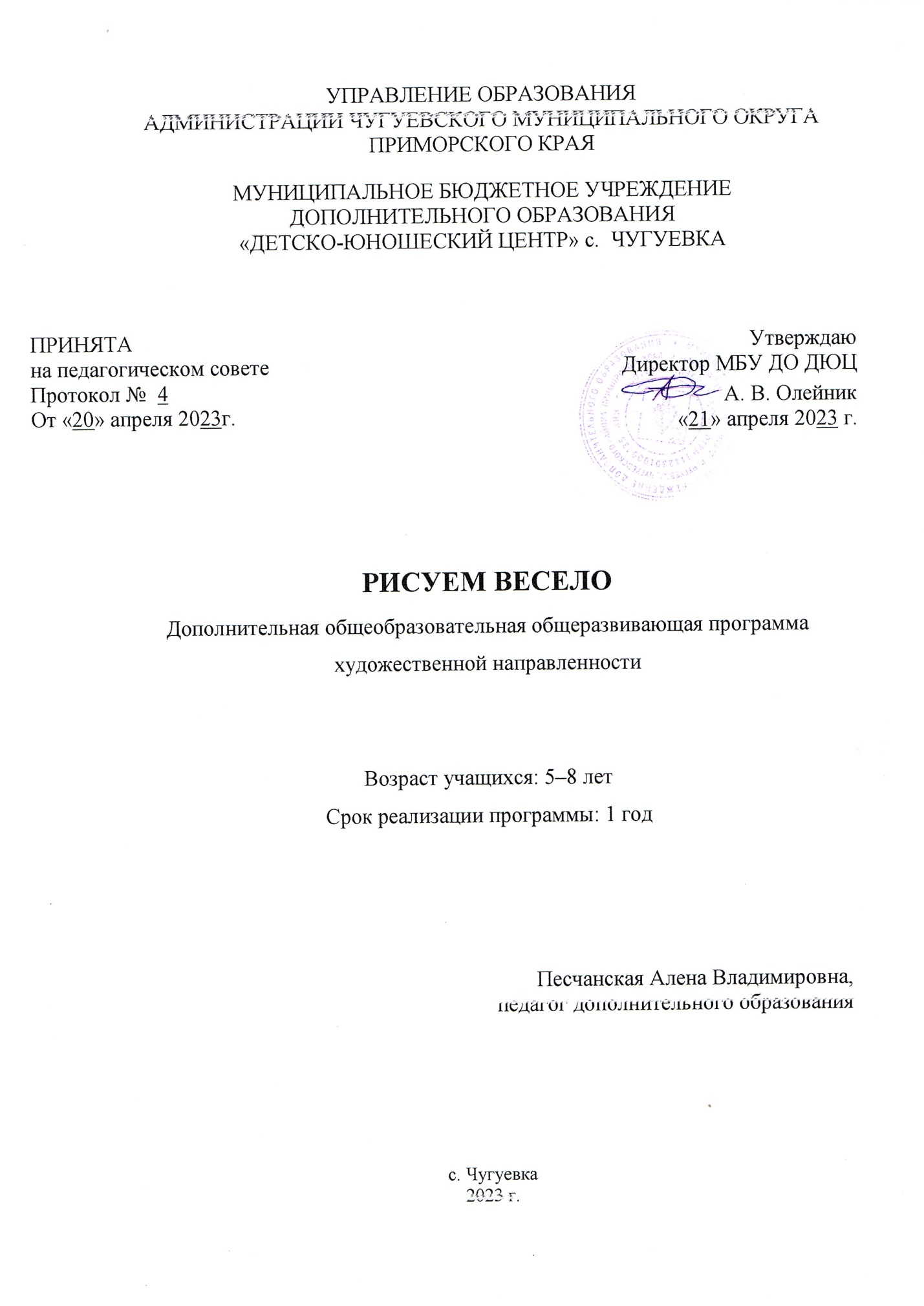 Раздел № 1 ОСНОВНЫЕ ХАРАКТЕРИСТИКИ ПРОГРАММЫПояснительная записка Актуальность программы заключается в том, что в процессе ее реализации раскрываются и развиваются индивидуальные художественные способности, которые в той или иной мере свойственны всем детям. Дети дошкольного возраста еще и не подозревают, на что они способны. Вот почему необходимо максимально использовать их тягу к открытиям для развития творческих способностей в изобразительной деятельности, эмоциональность, непосредственность, умение удивляться всему новому и неожиданному.Нетрадиционное рисование доставляет детям множество положительных эмоций, раскрывает новые возможности использования хорошо знакомых им предметов в качестве художественных материалов, удивляет своей непредсказуемостью. Оригинальное рисование без кисточки и карандаша расковывает ребенка, позволяет почувствовать краски, их характер, настроение. Незаметно для себя дети учатся наблюдать, думать, фантазировать. Знания не ограничиваются рамками программы. Дети знакомятся с разнообразием нетрадиционных способов рисования, их особенностями, многообразием материалов, используемых в рисовании, учатся на основе полученных знаний создавать свои рисунки. Таким образом, развивается творческая личность, способная применять свои знания и умения в различных ситуациях. Рисование нетрадиционными способами, увлекательная, завораживающая деятельность. Это огромная возможность для детей думать, пробовать, искать, экспериментировать, а самое главное, самовыражаться.Направленность программы: художественная.Язык реализации программы: русский - государственный язык РФ.Уровень реализации программы – стартовый.  Адресат программы: программа предназначена для мальчиков и девочек Чугуевского муниципального округа в возрасте от 5 до 8 лет. Программа разработана для малокомплектных групп детей дошкольного и младшего школьного возраста, увлекающихся изобразительной деятельностью, а также для детей из многодетных, малообеспеченных семей, детей-инвалидов, детей, находящихся в иных трудных жизненных ситуациях.В работе объединений при наличии условий и согласия руководителя объединения могут участвовать совместно с несовершеннолетними учащимися их родители (законные представители) без включения в основной состав (Порядок, п.16). Организация образовательного процесса: набор детей производится в начале учебного года. Состав группы постоянный.  Допускается дополнительный набор детей в течение полугода на вакантные места по результатам тестирования. Численный состав: оптимальное 10 человек, допустимое количество обучающихся 12 человек. Общая   продолжительность обучения составляет 144 учебных часа. Программа рассчитана на 1 года обучения. Занятия учебных групп проводятся 2 раза в неделю по 2 академических часа с 15-минутным перерывом для отдыха обучающихся и проветривания кабинета. При определении режима занятий учтены санитарно-эпидемиологические требования к учреждениям дополнительного образования, смена различных видов деятельности во время проведения занятий. Согласно требованиями требования СанПиН 2.4.3648-20 "Санитарно-эпидемиологические требования к организациям воспитания и обучения, отдыха и оздоровления детей и молодежи" продолжительность онлайн-занятия, а также время самостоятельной работы обучающихся дошкольного и младшего школьного возраста за компьютером, планшетом или другим электронным носителем не должно превышать 20 минут. Режим занятий при дистанционной форме обучения: 2 раз в неделю по 2 академических часа, академический час составляет 20 мин. Форма обучения по программе - очная.   «Допускается сочетание различных форм получения образования …» (Закон № 273-ФЗ, гл. 2, ст. 17, п. 4) - дистанционная, групповая или индивидуально-групповая, индивидуальная, очно-заочная.   В творческом объединениях возможна организация образовательного процесса в соответствии с индивидуальными учебными планами.1.2 Цель и задачи программыЦель программы: формирование творческих способностей обучающихся МБУ ДО ДЮЦ с. Чугуевка с помощью нетрадиционных техник рисования.Задачи программы:Воспитательные:- воспитывать у детей интерес к изобразительной деятельности;- воспитывать нравственные качества, а именно терпимость   доброжелательности по отношению к окружающим, формировать навыки сотрудничества.-  воспитывать умение организовать рабочее место и убрать его.Развивающие:- развивать творческие способности, фантазию, наблюдательность и воображение, ассоциативное мышление;- развивать умение работать разнообразными материалами и техниками нетрадиционного рисования;- развивать мелкую моторику рук;- развивать у детей способность видеть цвет, умение получать на палитре составные цвета путем смешивания главных красок, выражать цветом многообразие характеров и настроение увиденного; - развивать коммуникативные умения и навыки, обеспечивающие совместную деятельность в группе, сотрудничество, общение.Обучающие:-  обучать приемам нетрадиционной техники рисования и способам создания изображения с использованием различных материалов;- дать представления учащимся о различных видах красок, их свойствах и особенностях;- учить детей видеть и понимать прекрасное в жизни и искусстве, радоваться красоте природы, произведений классического искусства, окружающих предметов;- формировать умение оценивать созданные изображения.1.3 Содержание программыУчебный планСодержание учебного плана1.Раздел: Введение в программу Тема: Вводное занятиеТеория. Введение в программу. Цель и задачи программы. Режим работы. Правила внутреннего распорядка учреждения. Инструктаж по технике безопасности.Практическое занятие.   Игра: «Угадай цвет»1.2 Тема: Правила безопасностиТеория. Охрана труда. Техника безопасности в изостудии. Организация рабочего места. Материалы и оборудование. Техника безопасности при использовании разных инструментов. Техника безопасности в учреждении.Практическое занятие. Эвакуация в различных ситуациях. Организация рабочего места. Рациональное расположение инструментов и материалов на рабочем месте. Правильное положение рук и туловища во время работы. Входная диагностика. Анкетирование обучающихся. Тест «Бабочка» (общий обзор знаний, умений навыков по изобразительному творчеству, выявления уровня готовности к освоению программы.)2. Раздел: Весёлые отпечатки2.1 Тема: Рисование поролоном Теория. Техника рисование поролоном. Понятие «отпечаток», «фактура». Практическое занятие «Цветочный луг».2.2 Тема: Оттиск осенними листьямиТеория. Техника рисования осенней листвой деревьев или кустарников. Понятие «оттиск», «цветовая гамма».Практическое занятие «Осенний пейзаж».2.3 Тема: Рисование цветами и травой Теория. Техника рисование цветами и травой. Понятие «форма», «штамп».Практическое занятие «Букет воспитателю или учителю».2.4. Тема: Рисование фруктами или овощами Теория. Техника рисование фруктами или овощами. Создание штампов из овощей.Практическое занятие «Осенний натюрморт».2.5 Тема: Рисование втулкой от бумаги или картоном Теория. Техника рисование втулкой от бумаги или картоном. Рисование геометрических фигур при помощи втулки.Практическое занятие «Осеннее дерево».2.6. Тема: Рисование клубками ниток Теория. Техника рисование клубками ниток. Ниткография.Практическое занятие «Тигренок».2.7. Тема: Рисование пузырчатой пленкой Теория. Техника рисование пузырчатой пленкой. Понятие «композиция». Практическое занятие «Улик с пчёлкой».2.8. Тема: Рисование крышками и пробками от бутылокТеория. Техника рисования крышками и пробками от бутылок. Понятие «форма».Практическое занятие «Божие коровки на лугу»2.9. Тема: Рисование воздушным шариком Теория. Техника рисование воздушным шариком. Понятие «фактура».Практическое занятие «Веселая гусеничка»2.10. Тема: Рисование целлофановым пакетом Теория. Техника рисования целлофановым пакетом.  Понятие «контраст».               Практическое занятие «Букет для мамы».
          2.11 Тема: Рисование ватным диском. Теория. Техника рисования ватным диском.Практическое занятие «Воробушки»2.12 Тема: Рисование смятой бумагой или фольгойТеория. Техника рисования смятой бумагой или фольгой. Свойства бумаги и фольги. Практическое занятие «Косолапый мишка».2.13 Тема: Рисование пластиковой бутылкой Теория. Техника рисования пластиковой бутылкой. Понятие «ритм».Практическое занятие «Первый снег».2.14 Тема: Рисование коктейльной трубочкойТеория. Техника рисования коктейльной трубочкой. Понятие «узор», «завиток», «зигзаг».Практическое занятие «Красивые снежинки».2.15 Тема: Промежуточная аттестация. Рисование в смешанной технике из данного раздела.Теория. Тестирование для проверки теоретических знаний обучающихся.Закрепление умения работать с изученными приёмами рисования. Совмещение нескольких техник в одном рисунке по желанию учащихся. Практическое занятие «Символ нового года».3. Раздел: Разные точки3.1 Тема: Рисование ватными палочкамиТеория. Техника рисования ватными палочками. Понятие «точка».Практическое занятие «Зимнее дерево», «Снегири на ветке».3.2 Тема: НабрызгТеория. Техника рисования «Набрызг». Понятие «многослойность», «напыление».Практическое занятие «Зимний пейзаж».3.3 Тема: ПуантилизмТеория. Техника рисования «Пуантилизм». Понятие «ритм», «цветовое сочетание».Практическое занятие «Весёлый снеговик».3.4 Тема: Рисование пальцамиТеория.  Техника рисования «Пальчиковая живопись». Понятие «форма», «величина».Практическое занятие «Дед мороз», «Снегурочка».3.5 Тема: Художественно-оформительские работы. Теория. Основы художественно-оформительской работы. В оформительские работы входят выполнение несложных оформительских работ, выставки из детских работ, праздничное оформление.Практическое занятие «Радуга талантов», «Земля талантов».4. Раздел: Забавное творчество4.1 Тема: МонотипияТеория. Техника «Монотипия». Понятие «симметрия». Дополнение композиции дорисовкой, раскрашиванием.  Практическое занятие «Зимний закат».4.2 Тема: КляксографияТеория. Техника «Кляксография». Понятие «силуэт», «метод растекания».Практическое занятие «Совята».4.3 Тема: Рисование ладошкамиТеория. Техника рисования ладошками. Понятие «пятно», «фантастический силуэт».Практическое занятие «Портрет папы».4.4 Тема: Рисование мыльными пузырямиТеория. Техника рисования мыльными пузырями. Понятие «форма», «цветовые сочетания».Практическое занятие «На морском дне».4.5. Тема: Рисование по сырому листуТеория. Техника «Акварель по-сырому листу». Понятие «растяжка», «переход цвета».Практическое занятие «Жар- птица», «Маки».4.6 Тема: Рисование по мятой бумаге Теория. Техника рисования по мятой бумаге. Понятие «фактура», «светотень».Практическое занятие «Лотос»4.7 Тема: Рисование солью Теория. Техника рисования сольюПрактическое занятие «Радуга»4.8 Тема: Выполнение работ на выставкуПрактическое занятие конкурсные работы «Неопалимая купина».4.9 Тема: Экскурсия на выставкуТеория: Правила поведения на экскурсииПрактическое занятие. Экскурсия в музей А.А. Фадеева с. Чугуевка на районную выставку творческих работ «Неопалимая купина»5. Раздел: Графические чудеса5.1 Тема: ШтриховкаТеория. Техника рисование «Штриховка». Понятие «контур», «штрих», «параллельность».Практическое занятие «Весёлый страус».5.2 Тема: Рисование свечой или восковыми мелкамиТеория. Техника рисования свечой или восковыми мелками. Понятие «схематичность», «сегмент».Практическое занятие «Космические дали».5.3 Тема: ГраттажТеория. Техника «Граттаж». Понятие «фон», «гравюра».Практическое занятие «Бабочка.5.4 Тема: ДудлингТеория. Бессознательное рисование в технике «Дудлинг». Понятие «линия», «узор».Практическое занятие. «Кошка», «Собака».5.5 Тема: Творческая работа по пройденным темам разделаПрактическое занятие «Спасибо деду за победу».5.6 Тема: Экскурсия на выставку Теория: Правила поведения на экскурсии.Практическое занятие. Экскурсия в музей А.А. Фадеева с. Чугуевка на районную выставку творческих работ «Спасибо деду за Победу!»6. Раздел: Необычные возможности6.1 Тема: Рисование ложкойТеория. Техника рисования ложкой. Понятие «мазок».Практическое занятие «Павлин», «Букет цветов».6.2 Тема: Рисование вилкойТеория. Техника рисования вилкой. Понятие «линия», «штрих».Практическое занятие «Солнышко», «Ёжик».6.3 Тема: Рисование коктейльной трубочкойТеория. Техника рисования «Кляксография». Понятие «пятно», «клякса».Практическое занятие «Цветущий сад».6.4 Тема: Ниткография (ниткопись)Теория. Техника рисования «Ниткография (ниткопись)». Понятие «контур», «силуэт».Практическое занятие «Петушок», «Смешные человечки», «Цветущая поляна».6.5 Тема: Рисование зубной щеткой.Теория. Техника рисования зубной щеткой. Свойство щетины.Практическое занятие «Цыплёнок».7. Раздел: Итоговое занятие7.1 Тема: Итоговая аттестация. Рисование в смешанной техникеТеория. Основной целью работы является проверка и оценка способности обучающихся применять полученные в процессе изучения программы знания для решения разнообразных задач учебного и практического характера средствами изобразительного искусства. Тестирование обучающихся.Практическое занятие. Конкурсные работы «В каждом рисунке улыбка».1.4. Планируемые результатыЛичностные результаты Обучающийся будет:- выражать свое отношение к окружающему миру через рисунок;- самостоятельно выполнять работу, на основе полученных знаний;У обучающегося будет:- навык коллективной деятельности, сотрудничества с товарищами в процессе совместной творческой деятельности, умение соотносить свою часть работы с общим замыслом;Метапредметные результаты Обучающийся будет знать:- как работать с разнообразными материалами и приобретет навык создания работ посредством различных нетрадиционных техник;- как решать художественные задачи с опорой на знания о цвете, правил композиций, усвоенных способах действий;Обучающийся приобретёт:- умение вести диалог, распределять функции и роли в процессе выполнения коллективной творческой работы (адекватно оценивать свои достижения и достижения других, оказывать помощь другим, разрешать конфликтные ситуации);- умение рационально строить самостоятельную творческую деятельность, умение организовать рабочее место;Предметные результаты Обучающийся будет знать:- различные техники нетрадиционного рисования; - различные виды красок и других художественных материалов;- название основных и дополнительных цветов;- элементарные правила смешивания цветов;Обучающийся будет уметь:- правильно хранить рабочие инструменты, материалы;- использовать инструменты строго по назначению;- правильно организовать рабочее место и поддерживать порядок во время работы;- правильно сидеть за рабочим столом, верно, держать лист бумаги, карандаш и кисть, соблюдая технику безопасности;- передавать в рисунке простейшую форму, общее пространственное положение, основной цвет предметов;          Обучающийся будет владеть:- навыком компоновать на плоскости листа задуманный художественный образ;- способностью характеризовать и эстетически оценивать разнообразие и красоту природы различных регионов нашей страны;- способность использовать в художественно-творческой деятельности различные художественные материалы и художественные техники;- способность передавать в художественно-творческой деятельности характер, эмоциональные состояния и свое отношение к природе, человеку;- навыками организации индивидуальной и совместной образовательной деятельности.РАЗДЕЛ №2. ОРГАНИЗАЦИОННО-ПЕДАГОГИЧЕСКИЕ УСЛОВИЯ2.1. Условия реализации программыМатериально-техническое обеспечение Успешная реализация программы и достижения обучающихся во многом зависят от правильной организации рабочего пространства в студии. Комната для занятий должна быть хорошо освещена (естественным и электрическим светом) и оборудована необходимой мебелью: столами, стульями, табуретами, шкафами. Занятия проходят в кабинете с обязательным соблюдением режима проветривания. В помещении должна быть раковина с водой или большие емкости для чистой и слива грязной воды. Для работы необходимо иметь достаточное количество наглядного и учебного материала. Стены помещения, в котором проходят занятия, украшены лучшими детскими работами. Студия должна иметь классную доску с набором приспособлений для крепления таблиц, постеров и картинок. Перечень расходных материалов для реализации дополнительной общеразвивающей программы «Рисуем весело» (в расчете на одного обучающегося, приобретаются за счет родителей)   2. Учебно-методическое и информационное обеспечение:Для реализации программы необходимы:- комплекты демонстрационных таблиц по нетрадиционному рисованию;- схемы изобразительной деятельности (цветовой спектр, основные цвета, и т.п);- литература для обучающихся по изобразительному искусству (учебные пособия, книги и др.);- методическая копилка игр (для физкультминуток и на сплочение детского коллектива);- альбомы по искусству (папки с картинками по разным темам программы);- художественные материалы и инструменты;- природные и бросовые материалы;- репродукции картин известных художников;- для занятий так же используются презентации к разным разделам программы такие как: «Монотипия», «Набрызг», «Рисование ложкой и вилкой», «Рисование ладошками», «Ниткография» и другие;- фотоработы ребят прошлых лет; интернет-источники:- Академия развития творчества «АРТ- талант» [https://www.art-talant.org/] (в течение года)- Дистанционно образовательный портал «Продленка» [http://www.prodlenka.org] (в течение года).- Международный образовательный сайт «Учебно-методический кабинет» [http://ped-kopilka/ru] (в течение года)- Pinterest- визуальный инструмент для поиска идей [http://www.pinterest.ru] (в течении года)- Сайт Маленькая страна творчества. [http://malenkajastrana.ru] (в течение года)- Сайт Академия таланта [http://aktalant.ru] (в течение года)- Сайт для учителей «Видеоуроки в интернет» [http://videouroki.net/] (в март-февраль 2023)- Сайт ООО «Инфоурок» [http://infourok.ru] (октябрь-ноябрь 2022)- Сайт Академия любознательности [https://academy-of-curiosity.ru/] (в течение года);- Сайт Развивашка онлайн [https://razvivashka.online] (в течение года);- Сайт МААМ.RU  [https://www.maam.ru/] (в течение года);Нормативно-правовая база:1.  Федеральный закон от 29 декабря 2012 г. № 2073-ФЗ «Об образовании в РФ»;2.  Приказ Министерства просвещения Российской Федерации от 27 июля 2022 г. № 629 «Об утверждении Порядка организации и осуществления образовательной деятельности по дополнительным общеобразовательным программам».3. Распоряжение Правительства РФ от 31 марта 2022 г. № 678-р «Концепции развития дополнительного образования детей до 2030 года»;4. Методические рекомендации по проектированию дополнительных общеразвивающих программ (включая разноуровневые программы) (письмо Министерства образования и науки РФ от 18 ноября 2015 г. № 09–3242 «О направлении информации»;5. Постановление Главного государственного санитарного врача РФ от 28 сентября 2020 г. № 28 «Об утверждении Санитарных правил СП 2.4.3648–20 «Санитарно-эпидемиологические требования к организации воспитания и обучения, отдыха и оздоровления детей и молодежи»;6. Устав муниципального бюджетного учреждения дополнительного образования «Детско-юношеский центр» с. Чугуевка.Литература для педагога.1.  Глинская И.П. Изобразительное искусство/ Учебное методическое пособие К.: Радянская школа,1981.2. Давыдова Г.Н. Нетрадиционные техники рисования в детском саду. Часть 1 и 2. – М.: «Издательство Скрипторий 2003», 2018. 3.  Козлова С.А. Дошкольная педагогика,  М.: Просвещение 1989.4.Комарова Т. С. «Детское художественное творчество», М. Мозаика-Синтез, 2015 г.5. Комарова Т. С., Размыслова А. В. Цвет в детском изобразительном творчестве. М.: Педагогическое общество России, 2012.6. Неменский Б. М. Изобразительное искусство и художественный труд. – М.: МИПКРО, 2003.7. Никитина А. В. «Нетрадиционные техники рисования в детском саду», Каро, 2017 г8.  Уткин П.И., Королева С.Н. ''Народные художественные промыслы'' М.; Просвещение 2000.10.  Чумичева Р.М.  Дошкольникам о живописи.  М.:  Просвещение, 2000.Литература, рекомендуемая для обучающихся.1. Брыкина Е.К. «Творчество детей в работе с различными материалами», Москва 20022. Дрезнина М. Г. Каждый ребенок – художник. М.: ЮВЕНТА, 2012.3. Комарова Т.С. Игра и изобразительное творчество //Дошкольное воспитание №4/2005.4. Лахути М. Д. Как научиться рисовать.  М.: РОСМЭН, 2010.5. Лопатина А., Скребцова М. Краски рассказывают сказки. М.: Амрита-Русь, 2015.6. Уотт Ф. Я умею рисовать. М.: РОСМЭН, 2013.2.2 Оценочные материалы и форма аттестации. Формы аттестации.Система оценки осуществляется в форме регулярных наблюдений за детьми в процессе образовательной деятельности с ними. В ходе занятий педагогом инициируется у детей самооценка творческой деятельности, проводится совместный анализ продуктов детской деятельности. На каждом занятии дети выполняют творческое задание.  Критерием достижения планируемого результата является выполнение творческого (конкурсного) задания и его анализ на соответствие изначальным требованием.           Виды контроля:текущий – систематическая проверка знаний; тематический – после завершения больших тем, разделов;промежуточная аттестация - в середине года;  итоговая аттестация – по завершению обучения по программе.Формы проведения итогов реализации рабочей программы:- организация ежемесячных выставок детских работ для родителей;- тематические выставки в МБУ ДО ДЮЦ с.Чугуевка;- участие в районных, межрайонных, краевых, всероссийских и международных выставках, и конкурсах в течение года;- творческие отчеты (видеоролики) педагога дополнительного образования;- оформление эстетической развивающей среды в кабинете.Сотрудничество с родителями:- анкетирование родителей;- совместная работа детей и родителей по намеченной тематике МБУ ДО ДЮЦ с. Чугуевка;- оформление фотоальбома творческого объединения ≪Капелька≫;- участие в викторинах и конкурсах.Работа с педагогами:- консультации для педагогов;- выступления на педагогических советах методических объединениях;- педагогическая мастерская «Обмен творческими находками»;- мастер- класс для педагогов «Нетрадиционные изобразительные технологии».Результаты работы по программе фиксируются в журнале обучения и в приложении к образовательной программе (Индивидуальная маршрутная книжка). Результат обученности ребенка оценивается по его личным достижениям относительно собственных возможностей. Уровень художественного развития определяется на основе выставочных работ и участие в конкурсах, олимпиадах, выставках по изобразительному искусству различного уровня – МБУ ДО ДЮЦ с. Чугуевка, районных, межрайонных, краевых, всероссийских, международных.Формы отслеживания и фиксации образовательных результатов: - грамоты, готовые работы, дипломы, портфолио талантливых детей, свидетельства (сертификаты); - фото и видеозаписи на сайтах МБУ ДО ДЮЦ с. Чугуевка и на страницах Телеграма, “VK”;- материалы анкетирования и тестирования обучающихся.Формы предъявления и демонстрации образовательных результатов: выставки детских работ, конкурсы художественной направленности, открытые занятия, презентации и видео ролики о проводимых занятиях и мероприятиях в объединении, итоговые отчеты.2.3 Методические материалыМетоды обучения и воспитания, применяемые в обучении изобразительной деятельности по программе, можно классифицировать следующим образом:Приемы обучения:- наглядный показ этапов выполнения работы;- самостоятельная деятельность;- сравнение и анализ готовых рисунков и творческих работ;- выявление лучшей работы по изображаемой теме;- исправление ошибок и закрепление материала;- совершенствование изученного материала и проверка знаний;- объяснения, комментарии, указания в процессе изучения и выполнения художественных и творческих работ;- поощрения в ходе работы;- смена видов деятельности;- обобщение.Формы организации учебного занятия          Для реализации программы используются следующие формы занятий:Алгоритм учебного занятияОрганизационный момент. (Приветствие, эмоциональный настрой). Сообщение темы, постановка учебной задачи.2. Основная часть.- Объяснение, рассказ или беседа (зависит от темы занятия).- Показ приемов выполнения работы.- Выполнение работы (практическая работа детей).3. Подведение итогов. Выставка детских работ.2.4. Календарно учебный график2.5 Календарный план воспитательной работыСписок использованной литературы1. Румянцева Е.А. Веселые уроки рисования. – Москва: Айрис Пресс, 20192. Садко Ю. Г. Нетрадиционные техники рисования и их роль в развитии детей школьного возраста. Современные техники нетрадиционного рисования [Электронный ресурс] // URL: https://clck.ru/XBop4 (Дата обращения: 25.08.2022).3. Цквитария Т.А. Нетрадиционные техники рисования. Интегрированные занятия в ДОУ. - Москва: ТЦ Сфера, 2020.№п/пНазвание раздела, темаКоличество часовКоличество часовКоличество часовФорма аттестации(контроля)№п/пНазвание раздела, темавсеготеорияпрактикаФорма аттестации(контроля)1Введение в программу4221.1Вводное занятиеВведение в программу211Опрос1.2Правила безопасности211Входная диагностикаАнкетированиеТестирование2Весёлые отпечатки5614422.1Рисование поролоном413Опрос2.2Оттиск осенними листьями413Творческая работа2.3Рисование цветами и травой413Викторина 2.4Рисование фруктами или овощами 413Наблюдение2.5Рисование втулкой от бумаги или картоном211Опрос 2.6Рисование клубками ниток413Конкурсная работа2.7Рисование пузырчатой пленкой413Наблюдение 2.8Рисование крышками и пробками от бутылок413Выставка работ2.9Рисование воздушным шариком413Творческая работа2.10Рисование целлофановым пакетом413Викторина2.11Рисование ватным диском413Наблюдение2.12Рисование смятой бумагой или фольгой 413Творческая работа2.13Рисование пластиковой бутылкой 413Выставка работ2.14Рисование коктейльной трубочкой413Творческая работа2.15Промежуточная аттестация.Рисование в смешанной технике из данного раздела211Тестирование Конкурсная работа3Разные точки165113.1Рисование ватными палочками211Опрос 3.2Набрызг413Творческая работа3.3Пуантилизм413Наблюдение3.4Рисование пальцами413Выставка работ3.5Художественно – оформительские работы. 211Конкурсная работа4Забавное творчество348264.1Монотипия413Опрос4.2Кляксография413Викторина4.3Рисование ладошками413Творческая работа4.4Рисование мыльными пузырями413Выставка работ4.5Рисование по сырому листу 413Творческая работа4.6Рисование по мятой бумаге413Наблюдение 4.7Рисование солью413Опрос4.8Выполнение работ на выставку4-4Конкурсная работа4.9Экскурсия на выставку211Опрос5Графические чудеса225175.1Штриховка413Викторина5.2Рисование свечой или восковыми мелками413Опрос5.3Граттаж413Творческая работа5.4Дудлинг413Выставка работ5.5Творческая работа по пройденным темам раздела4-4Конкурсная работа5.6Экскурсия на выставку211Опрос6Необычные возможности10556.1Рисование ложкой211Опрос6.2Рисование вилкой211Наблюдение6.3Рисование коктейльной трубочкой211Творческая работа6.4Ниткография (ниткопись)211Творческая работа6.5Рисование зубной щеткой211Выставка работ7Итоговое занятие2117.1Итоговая аттестация Рисование в смешанной технике211Тестирование Конкурсная работаИтого:14440104№Наименование расходного материалаКоличество1Форматные листы А3(акварельная бумага)3 папки (30 листов)2Альбом на скобе1 шт (40 листа)3Краски гуашевые фирма «Гамма» или «Луч»2 шт (12 цветов)4Краски акварельные фирма «Гамма» или «Луч»1 шт (12 цветов)5Фломастеры1 шт (12 цветов)6Восковые мелки1 шт (12 цветов)7Непроливайка 1 шт8Клеенка 1 шт9Фартук, нарукавники1 комплект10Резинка 2 шт11Простой карандаш1 шт12Кисти «Белка» или «Пони»№1, №3-4, № 6-9 (3 шт)13Кисть «Щетина»№ 4, 6 (2 шт)14Пенал1 шт15Нитки шерстяные1 м16Коктейльные трубочки2 шт17Одноразовая посуда:- тарелка плоская маленькая - вилка- ложка3 штшт2 шт18Гелевая ручка черная1 шт19Свечка1 шт20Ватные палочки15 шт21Ватные диски10 шт22Целлофановый пакет (маленький)2 шт23Воздушный шарик2 шт24Поролоновая губка1 шт25Черная тушь1 штОбъектпедагогическойдиагностики(мониторинга)Формы иметодыпедагогическойдиагностикиПериодичностьпроведенияпедагогическойдиагностикиСрокипроведенияпедагогическойдиагностики Выявление стартовых возможностейдетейВходная диагностикаАнкетированиеТестирование1 раза в годсентябрьВыявления знание по новой теме, повторение пройденного материала.Опрос7 раз в годВ течение года Проверить внимательность детей. (экскурсионные занятия)Опрос2 раза в годфевраль, апрель Развитие личностных качеств и способностей.Творческая работа11 раз в годВ течение годаОбобщения знаний, умений, навыков, полученных ранее на занятии.Викторина3 раза в годВ течение года - Творческие навыки- Умение аккуратно выполнять работу- Навыки соблюдения в процессе деятельности правил безопасностиНаблюдение7 раз в годВ течение годаКреативность в выполнении практических заданийКонкурсная работа4 раз в годВ течение годаТворческая деятельность коллектива или одного обучающегося, показывающая художественно-эстетическое развитие и творческие возможности.Выставка работ6 раз в годВ течение года Динамика развития- Коррекция образовательного процесса.- Креативность в выполнении практических заданийПромежуточная аттестацияТестированиеКонкурсная работа1 раз в годдекабрь Освоение программы- Учет изменений качеств личности каждого ребенка- Креативность в выполнении практических заданийИтоговая аттестацияТестированиеКонкурсная работа1 раз в годмайПо источнику получения знанийПо источнику получения знанийСловесные- объяснение нового материала по темам программы;-рассказ;- беседа;- пояснение;- совет;- дискуссия;- напоминание;- поощрение.НаглядныеМетод иллюстрации:Предполагает показ иллюстративных пособий:- плакаты;- иллюстрации;- картины;- портреты художников;- схемы;- зарисовки на доске.Метод демонстрации:- видеофильмы о творческих мероприятиях, проходимых в объединении;- презентации по темам программы;Практические- выполнение работ по заданию педагога;- упражнения на развитие зрительной памяти, моторики рук;- работа разными художественными материалами;- работа в разных техниках изобразительной деятельности.По типу познавательной деятельностиПо типу познавательной деятельностиИнформационно – рецептивный или Объяснительно-иллюстративныйПредполагает образец, который учащиеся рассматривают, анализируют и работают над его изображением.- рассматривание картин и иллюстраций, несущих информацию о предметах и явлениях;- наблюдение;- экскурсия;- использования образцов педагога;Репродуктивный Это метод упражнений, доводящих навыки до автоматизма.- прием повтора;- работа по шаблону;- выполнение формообразующих движений рукой.Исследовательско-поисковыйОбучение поиску самостоятельного решения творческих замыслов, выбор соответствующих техник, использование разнообразного графического или живописного материала.- творческое задание (выполнение работы по собственному замыслу);Игровые способ организации обучения, в основе которого лежат игровые мотивы усвоение знаний, умений, навыков. - игровые упражнения.Вводное занятиепедагог знакомит обучающихся с техникой безопасности, особенностями организации обучения и предлагаемой программой работы на текущий год. На этом занятии желательно присутствие родителей, обучающихся (особенно 1-го года обучения).Ознакомительное занятие педагог знакомит детей с новыми методами работы в тех или иных техниках с различными материалами (обучающиеся получают преимущественно теоретические знания).Тематическое занятиедетям предлагается работать над иллюстрацией к сказкам, литературным произведениям. Занятие содействует развитию творческого воображения ребёнка.Занятие-импровизация на таком занятии обучающиеся получают полную свободу в выборе художественных материалов и использовании различных техник. Подобные занятия пробуждают фантазию ребёнка, раскрепощают его; пользуются популярностью у детей и родителей.Занятие проверочное (на повторение) помогает педагогу после изучения сложной темы проверить усвоение данного материала и выявить детей, которым нужна помощь педагога.Конкурсное игровое занятиестроится в виде соревнования в игровой форме для стимулирования творчества детей.Занятие-экскурсияпроводится в музее, на выставке с последующим обсуждением в изостудии.Комбинированное занятие проводится для решения нескольких учебных задач.Итоговое занятие подводит итоги работы детского объединения за учебный год. Может проходить в виде мини-выставок, просмотров творческих работ, их отбора и подготовки к отчетным выставкам.Этапы образовательного процессаЭтапы образовательного процесса1 годПродолжительность учебного года, неделяПродолжительность учебного года, неделя36Количество учебных днейКоличество учебных дней72Продолжительность учебных периодов1 полугодие11.09.2023- 31.12.2023Продолжительность учебных периодов2 полугодие09.01.2024- 31.05.2024Возраст детей, летВозраст детей, лет5-8Продолжительность занятия, часПродолжительность занятия, час2Режим занятияРежим занятия2 раза/недГодовая учебная нагрузка, часГодовая учебная нагрузка, час144Дата проведения Форма и темаКоличество часовсентябрьПознавательное мероприятие  посвященное «Дню тигра».4 часовсентябрьПраздник  «День Воспитателя», «День Учителя»6 часовоктябрь«Бобкин день» праздник, посвящённый Всемирному Дню животных. 2 часаоктябрьИгровая программа в дни каникул«Веселые старты»1 часаноябрьАкция «Мама добрый ангел»- селфи с мамой,- подготовка творческих работ, - участие в международном конкурсе.4 часовдекабрьКонкурс творческих работ «Символ нового года»Участие в зимних конкурсах разного уровня «Пушистые снежинки», «Дед мороз и компания», «Зимушка-зима»8 часовдекабрьПроект «Сохраним Ёлочку вместе»Изготовление новогодних игрушек для ЁлкиУкрашение Ёлки возле филиала ДЮЦ6 часовдекабрьНовогодний утренник1 часянварьИгровая программа в дни каникул«Мы рисуем на снегу»1 часаянварьТворческое мероприятие «Неопалимая Купина».6 часовфевральТворческие конкурсы, посвященные 23 февраля.6 часовфевральУчастие в военно – спортивной игре «Зарница»2 часамартКонкурс творческих работ посвящённый международному женскому дню  «8 Марта».6 часовмартТворческое мероприятие «День Земли».6 часовмартИгровая программа в дни каникул «С нами веселее»1 часапрельКонкурс творческих работ «12 апреля - Всемирный день авиации и космонавтики».4 часовапрельТворческое мероприятие «Пасхальная  Палитра».6 часовмайАкции: «Мы помним, Мы гордимся! Спасибо за Победу!», «Голубь мира», «Окна победы»Подготовка рисунков для акцииИзготовление плакатаУчастие в конкурсе4 часовмайКонкурс творческих работ «Спасибо деду за Победу!».6 часов в течении годаУчастие в конкурсах изобразительного творчества, различных уровней.30 часов